ТОМСКИЙ РАЙОНМуниципальное образование «Зоркальцевское сельское поселение»ИНФОРМАЦИОННЫЙ БЮЛЛЕТЕНЬПериодическое официальное печатное издание, предназначенное для опубликованияправовых актов органов местного самоуправления Зоркальцевского сельского поселения и иной официальной информацииИздается с .								№ 840с.ЗоркальцевоМУНИЦИПАЛЬНОЕ ОБРАЗОВАНИЕ«ЗОРКАЛЬЦЕВСКОЕ СЕЛЬСКОЕ ПОСЕЛЕНИЕ»АДМИНИСТРАЦИЯ ЗОРКАЛЬЦЕВСКОГО СЕЛЬСКОГО ПОСЕЛЕНИЯПОСТАНОВЛЕНИЕ«24» апреля 2020 г                                                                                     № 140с. ЗоркальцевоО признании утратившим силу постановленияАдминистрации Зоркальцевского сельского поселения от 30.12.2014  № 403В соответствии со статьей 48 Федерального закона от 06 октября 2003 года №131-ФЗ «Об общих  принципах организации местного самоуправления в Российской Федерации»ПОСТАНОВЛЯЮ:Признать утратившим силу постановление Администрации Зоркальцевского сельского поселения от 30.12.2014 № 403 «Об утверждении Порядка формирования, утверждения и ведения планов закупок товаров, работ, услуг для обеспечения муниципальных нужд муниципальный нужд».Настоящее постановление вступает в силу со дня его официального обнародования.Обнародовать настоящее постановление в Информационном бюллетене Зоркальцевского сельского поселения и разместить на официальном сайте муниципального образования Зоркальцевского сельского поселения – www.zorkpos.tomsk.ru.Контроль за исполнением настоящего постановления оставляю за собой.Глава поселения (Глава Администрации)					СОВЕТ МУНИЦИПАЛЬНОГО ОБРАЗОВАНИЯ « ЗОРКАЛЬЦЕВСКОЕ СЕЛЬСКОЕ ПОСЕЛЕНИЕ»РЕШЕНИЕ № 21/1________________							            __23.04.2020___									            48-е собрание IV-го созыва	Об определении границ территориального органа местного самоуправления д. Петрово в Зоркальцевском сельском поселенииВ соответствии с Федеральным законом от 06.10.2003 №131-ФЗ «Об общих принципах организации местного самоуправления в Российской Федерации», Уставом Зоркальцевского сельского поселения, рассмотрев заявление жителей д. ПетровоСовет Зоркальцевского сельского поселения РЕШИЛ:1. Установить границы территориального органа местного самоуправления (ТОС) д. Петрово согласно схеме границ части территории д. Петрово ( Приложение 1 )                      2. Настоящее Решение направить Главе Зоркальцевского сельского поселения для подписания, опубликования в Информационном бюллетене Зоркальцевского сельского поселения и размещения на официальном сайте Зоркальцевского сельского поселения в сети Интернет – www.zorkpos.tomsk.ru.3. Настоящее Решение вступает в силу с момента его опубликования в Информационном бюллетене Зоркальцевского сельского поселения.Председатель Совета	Зоркальцевского сельского поселения	                                                             Глава Зоркальцевского  сельского  поселения                                                                                              Приложение 1 к Решению Совета Зоркальцевского сельского поселения от 24.04.2020 № 21/1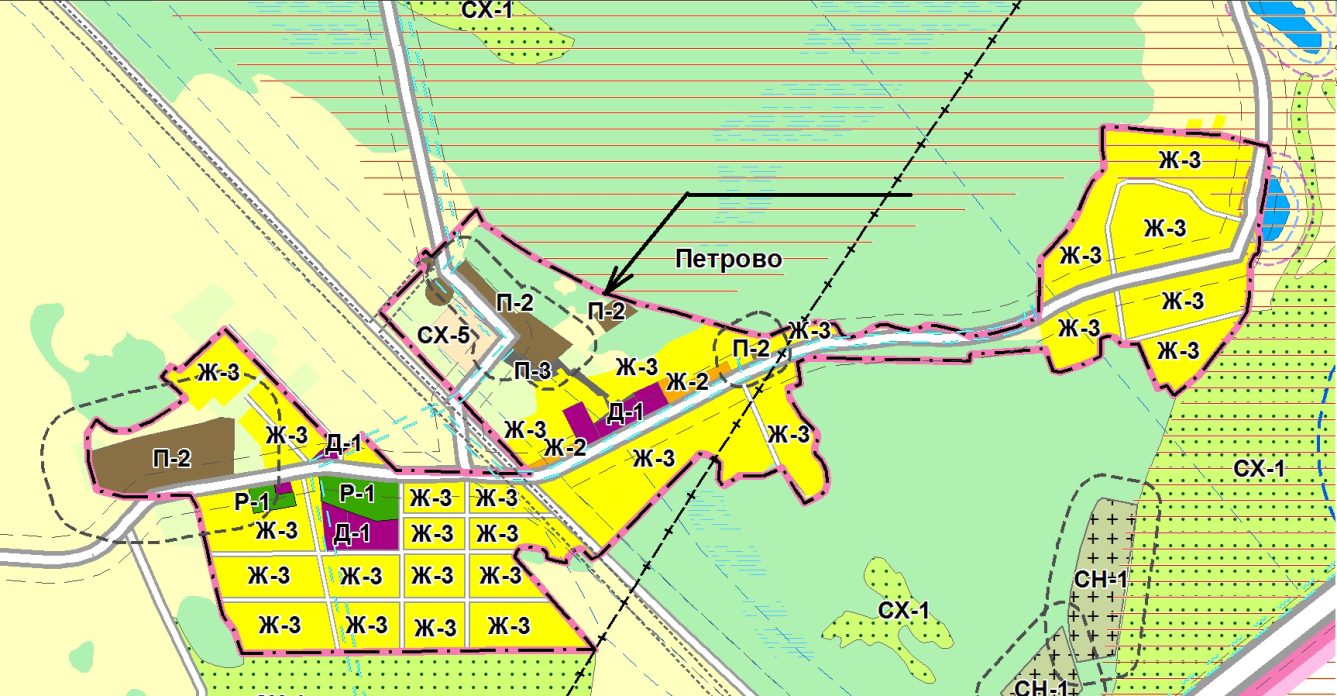 Тираж 11 экземпляров, ответственный за выпуск Наконечная Т.В. 